Bellringer: Find the following formulas on your yellow reference sheet:Regular Prism: SA = _____________Right CircularCylinder: SA = __________Pyramid:  SA = ____________________Right Circular Cone = _______________Triangle: A = __________________Parallelogram: A = ____________Circle: A = ________________Circle: C = ________________LESSON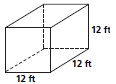 Identify the Solid___________			Write the formula for SA____________B = ____ 						C/P = ____						h/l  = ____ 						Substitute values into formula___________          SA = ___________	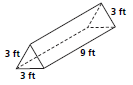 Identify the Solid___________			Write the formula for SA____________B = ____ 						C/P = ____						h/l  = ____ 						Substitute values into formula___________          SA = ___________	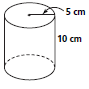 Identify the Solid___________			Write the formula for SA____________B = ____ 						C/P = ____						h/l  = ____ 						Substitute values into formula___________          SA = ___________	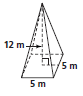 Identify the Solid___________			Write the formula for SA____________B = ____ 						C/P = ____						h/l  = ____ 						Substitute values into formula___________          SA = ___________	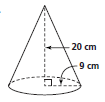 Identify the Solid___________			Write the formula for SA____________B = ____ 						C/P = ____						h/l  = ____ 						Substitute values into formula___________          SA = ___________	Classwork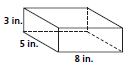 Identify the Solid___________			Write the formula for SA____________B = ____ 						C/P = ____						h/l  = ____ 						Substitute values into formula___________          SA = ___________	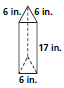 Identify the Solid___________			Write the formula for SA____________B = ____ 						C/P = ____						h/l  = ____ 						Substitute values into formula___________          SA = ___________	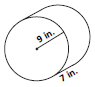 Identify the Solid___________			Write the formula for SA____________B = ____ 						C/P = ____						h/l  = ____ 						Substitute values into formula___________          SA = ___________	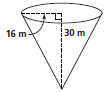 Identify the Solid___________			Write the formula for SA____________B = ____ 						C/P = ____						h/l  = ____ 						Substitute values into formula___________          SA = ___________	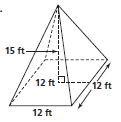 Identify the Solid___________			Write the formula for SA____________B = ____ 						C/P = ____						h/l  = ____ 						Substitute values into formula___________          SA = ___________	